Místní akční plán rozvoje vzdělávání ve městě Brně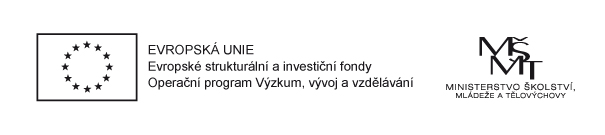 CZ.02.3.68/0.0/0.0/15_005/0000092Miklósné Pakurár1.Inkluzivní program pro nadané žáky na základní škole Szoboszlói Úti, Debrecen, Maďarsko"Inkluze jako cesta ke kvalitě života"Mezinárodní konferenceMiklósné Pakurárředitel školy27 dubna 2017, Brno2.Popis – Objev – Rozvoj3.Obsah1. Odlišný druh školního prostředí2. Stručný popis programu „Strom vědění“3. Zkušenosti; Plány do budoucna4.Odlišný druh školního prostředí5.Odlišný druh školního prostředíMalý prostorVybaveníPodpora pro učiteleInteraktivní výuka a učení Zapojení rodičů6. Popis programu „Strom vědění“7.Popis programu „Strom vědění“Škola Ethos: Dítě nebo mladistvý potřebuje podporu a vedení k dosažení svého talentového potenciálu.„Strom vědění“ (TOK = Tree Of Knowledge) Program pro talentované a nadané na základní škole SzoboszlóiÚti poskytuje obohacující zkušenosti pro intelektuálně vyspělé a mimořádně kreativní studenty.Speciálně vyškolení pedagogové vedou nadané studenty způsobem, který co nejvíce zvyšuje jedinečnou učební schopnost dítěte, zájmy, osobní potřeby a schopnosti.8.Příprava na zahájení:Nábor speciálně vyškoleného pedagogického týmuSestavení procesu doporučení a testováníPsaní učebních osnov, obsahu a plánů výukyNaplánování harmonogramu TOK9.Proces doporučení a testování:Vyhledávání v učebněTestování – standardizované testyDoporučení k testu10.Vyhledávání v učebně:Učitelé ve třídách používají formulář pro identifikaci studentů s nadprůměrnými schopnostmi v pěti nebo více následujících oblastech:Motivace, zájmy, komunikační dovednosti, schopnosti řešit problémy, paměť, zjišťování, vhled, uvažování, tvořivost, humor.11.Testování:Kognitivní schopnosti a dovednostiVnímáníPozornostPaměť (vizuální)Jazyk (komunikační dovednosti, mateřský jazyk)Vizuální a prostorové zpracováníVýkonné funkce (uvažování, řešení problémů)Motivace, závazek k úkolu, tolerance monotónnosti Kreativita12.Doporučení k testu:Rodič obdrží oznámení pro rodiče s formulářem souhlasu s testemStudent vyzkouší program pro nadanéRodič obdrží výsledek testuPo určení způsobilosti a souhlasu rodičů s umístěním, jsou žáci zařazeni do programu TOK13.Kvalifikace pro TOK:Vyhledávání v učebně – Studenti se musí kvalifikovat v devíti z deseti kategorií: složené percentilové skóre 90 nebo vyššíTestování kognitivních schopností a dovedností – Studenti se musí kvalifikovat v pěti ze šesti kategorií: složené percentilové skóre 90 nebo vyššíMotivace – Nad úrovní kontinuálně dosahované úrovně určené systémem; Nebo 90% + na stupnici hodnocení MRS Kreativita – složené percentilové skóre 90 nebo vyšší ze standardizovaného testu kreativního myšlení (Torrence Test of Creative Thinking ’TTCT’)14.Cíle programu TOK: Pokročilé schopnosti vyššího řádu a kreativní myšleníVytváření nových nápadů a produktů pomocí poskytnutí příležitostí ke kreativnímu myšlení a kreativnímu řešení problémů.Rozvíjení sebepoznání, sebeuvědomění, sebevědomí.Pokročilé komunikační schopnosti, které zahrnují nové techniky, materiály a formáty při vývoji produktů a nápadů, které budou sdíleny s reálnými cílovými skupinami.15.Fakta o programu TOK:Program zahrnuje náročné interdisciplinární jednotky, které jsou založeny na vědě, mateřském jazyce a společenských studiích.Jednotky založené na čtyřech tématech jsou vyučovány rozdělené podle stupňů.Specializace: techniky odpočinku, pohybová terapie, úleva od stresu.16.Více informací o programu TOK Studenti obdrží služby jednu hodinu v týdnu do zásoby, model „stahování“.TOK třídy jsou kombinované.Různé typy hodnocení: Ukázky, zjišťování diskusemi, hodnocení generované studenty, digitální studentská portfolia základní úrovně.Kritéria pro pokračování zahrnují uspokojivý výkon jak v učebnách s běžným vzděláním, tak v učebnách TOK.17.Zkušenosti, plány do budoucna:18.Plány do budoucna:Provozovat tutoriální systém TOK.Referenční škola národního vzdělávacího úřaduRevize místních školních učebních osnov, které umožní učitelům věnovat více času na vytvoření vzdělávacích příležitostí, které jsou stimulující a zahrnou všechny studenty (právě v průběhu).Zvýšit dostupnost školní politiky ohledně nadaných a talentovaných žáků / studentů.19.Zdroje:Empowering the Children’s and Young People’s Workforce-Practice based knowledge, skills and understanding. Edited by Simon Brownhill. 2014. Routledge str. 65-83.Táskai Erzsébet: Mentoráló intézmények adaptációs folyamatának szakértői vizsgálata. Budapest. 2015.Tóth Attiláné Lengyel Rita-Nagy Alíz Zsófia: Projekt-beszámolók. 2014-2015.Theories and the Good: Toward Child-Centered Gifted EducationBarry A. Grant Michael M. Piechowski.First Published January 1, 1999.Arizona Northland College.Together We Learn Better: Inclusive Schools Benefit All Children10 červen, 2015. Inclusive Schools Network.Gifted Students and Inclusion (aktualizováno v lednu 2002).20.Děkujeme Vám!a.pakurar@szuai.huwww.szuai.hu